Приложение 3Расписание уроков 5Б на 18.10.2022ЛитератураМатематикаФизкультураИсторияРусский языкАнглийский язык Домашнее задание на 19.10.2022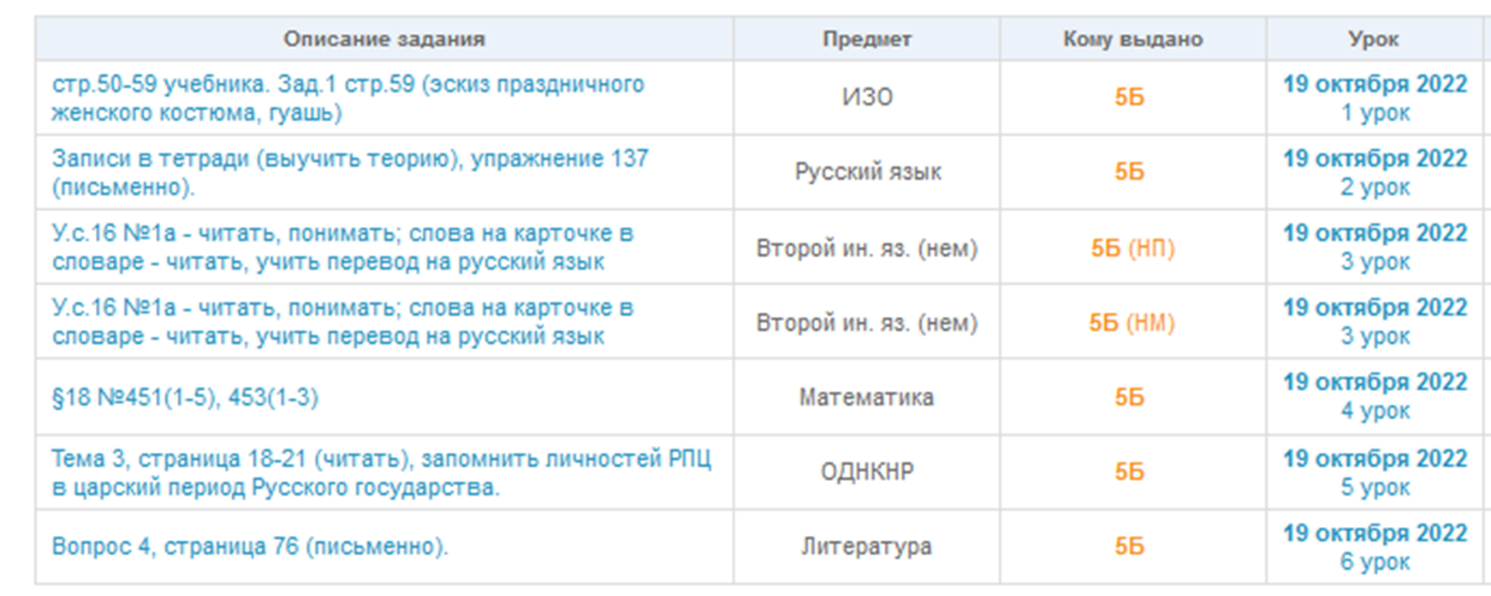 _____________________________________________________________________________Расписание уроков 9А на 22.09.2022 Английский языкХимияГеографияГеометрияРусский языкЭлектив по математикеДомашнее задание на 23.09.2022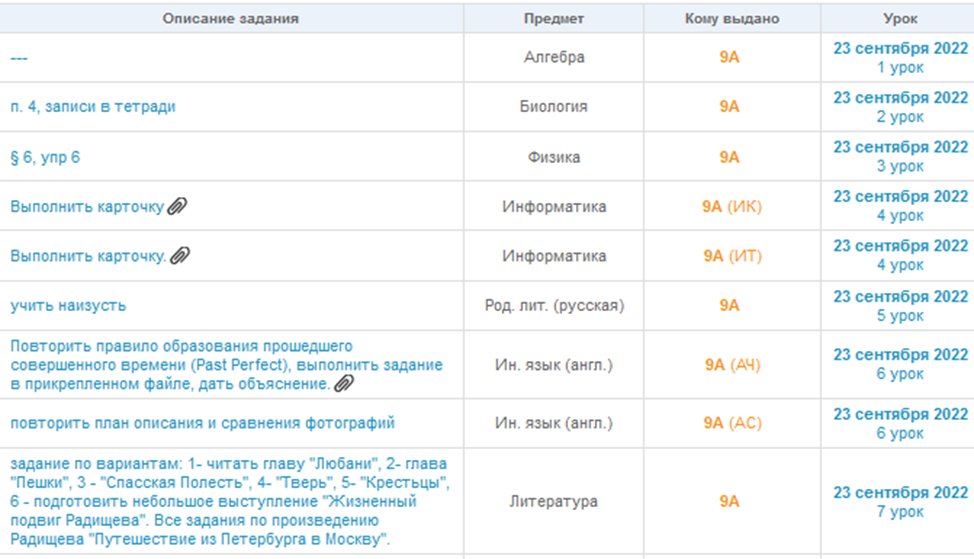 